Favor preencher completamente o formulário. Após o preenchimento, enviar para o email multilab@unesc.net e aguardar a confirmação da reserva.1. ANÁLISE QUANTITATIVA – CURVA PADRÃO2. CONFIGURAÇÕES PARA AMOSTRAS EM SEQUÊNCIA3. PREPARAÇÃO E CUIDADOS DAS AMOSTRAS1. Dissolver completamente a amostra em um solvente com uma composição idêntica ou similar à fase móvel utilizada no método analítico.2. Filtrar a amostra com seringas de 3 mL e filtro para seringa  #0.45µm. Esta etapa a técnica do MULTILAB ficará responsável por realizar.3. Todos os frascos (vial) deverão ser preenchidos cuidadosamente com até 1,5 mL da amostra.OBS1: Todas as amostras devem ser filtradas para eliminar detritos e partículas não dissolvidas que podem vir a entupir a agulha durante a amostragem. OBS2: Diluir as amostras altamente viscosas antes da utilização, pois as amostras de alta viscosidade não podem ser aspiradas.OBS3: É de responsabilidade do pesquisador a utilização de amostras dentro de uma margem de pH de 2,0 a 7,5, pois o pH superior irá dissolver a sílica e criar espaços vazios na coluna. O pH mais baixo pode, eventualmente, tirar um pouco da fase ligada. Estas condições podem causar alterações no tempo de retenção.OBS4: Um dos requisitos para as análises terem sucesso é de que a amostra tenha solubilidade na fase móvel.OBS5: As amostras devem possuir alto grau de pureza, polaridade e viscosidade adequadas.OBS6: A água utilizada nas amostras deve ter grau de HPLC. Purificadas com resinas de troca iônicas, carvão ativado, filtro de membrana e produzida no momento da utilização. Deverá ser utilizada água Milli-Q.OBS7: Nunca utilizar tampões orgânicos, pois podem entupir os capilares.OBS8: Limitar quantidade necessária de utilização de ácidos e bases fortes para ajustar o pH da amostra. OBS9: Ter cuidado para não misturar, ou utilizar em sequência, as soluções que podem precipitar na coluna ou no sistema. OBS10: Não é recomendado utilizar amostras incompatíveis com PEEK (material que é feito as conexões marrons do HPLC. Um material muito inerte e com uma gama de pH utilizável de 1 – 14)OBS11: Restringe-se a utilização dos reagentes listados abaixo em altas concentrações. A concentração destes deverá ser de menos que 0,5% (solução fraca) e diluída em água para não danificar o equipamento. Caso seja necessário sua utilização entrar em contato com o coordenador do MULTILAB.Ácido sulfúrico;Ácido nítrico (deverá ter a concentração máxima de 30%);Ácido dicloroacético;Acetona;Tetrahidrofurano ( THF );Diclorometano;Clorofórmio;Sulfóxido de dimetilo (DMSO);HFIP (hexafluoroisopropanol);HF (fluoreto de hidrogênio);Freon 113;Fluorinert FC-40;Fluorinert FC-72;Fluorinert FC-75;Benzeno perfluoro;Octanagem perfluoro;Perfluoro decalin;Perfluoro-1 methyldecalin;perfluoro dimethyldecalin, Perfluoro metil-ciclo-hexano;Perfluoro-dimetil-ciclo-hexano;AK-225.OBS11: O pesquisador deverá ficar atento para o volume preparado da amostra. Lembrando que o volume padrão do frasco (vial) que será preenchido com a amostra é de 1,5 mL.4. RESULTADOS ANALÍTICOS1. O MULTILAB não se responsabiliza pela interpretação dos resultados do cromatograma.2. A retirada dos dados obtidos dos equipamentos será exclusivamente via gravação em CD ou DVD;3. Ao término da análise, a técnica do laboratório enviará um email ao pesquisador informando que os dados já podem ser retirados.5. PROCESSO DE RESERVA DE UTILIZAÇÃO1. Na solicitação de reserva, para uso do processamento de amostras no HPLC Prominence Shimadzu (High Performance Liquid Chromatography), o usuário deve obrigatoriamente, ler as Normas gerais de uso do MULTILAB (ML-NG01) e as normas gerais para uso do equipamento (ML-NHPLC 02), que podem ser solicitadas através do e-mail multilab@unesc.net ou disponíveis para Download na página do laboratório. 2. O pesquisador deve preencher completamente o formulário para a reserva do equipamento de interesse (também solicitados por e-mail ou disponíveis para Download na página do laboratório) e encaminhá-lo para o e-mail multilab@unesc.net.3. A confirmação da reserva ocorrerá em um prazo de até 48 horas após o envio do formulário pelo pesquisador. Caso o pesquisador não receba uma resposta dentro do prazo de 48 horas, o mesmo deverá entrar em contato via e-mail ou através do telefone (48) 3431-4518, de segunda a sexta-feira das 13h30min às 17h30min.4. O equipamento possui um formulário especifico que deverá ser preenchido a cada nova solicitação de reserva e obedecerá a ordem cronológica de recebimento dos formulários;5. Casos de faltas e atrasos, sem aviso prévio, e o não cumprimento das normas de uso dos equipamentos, levará o usuário à advertência definida pela coordenação do PPGCS.Assinatura do Orientador:                                                                        Data: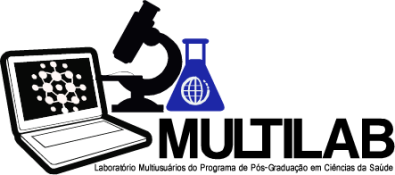 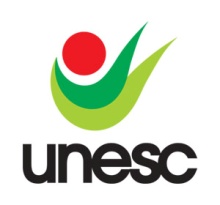 Universidade do Extremo Sul Catarinense - UNESCLaboratório Multiusuário do Programa de Pós-Graduação em Ciências da SaúdeMULTILABUniversidade do Extremo Sul Catarinense - UNESCLaboratório Multiusuário do Programa de Pós-Graduação em Ciências da SaúdeMULTILABUniversidade do Extremo Sul Catarinense - UNESCLaboratório Multiusuário do Programa de Pós-Graduação em Ciências da SaúdeMULTILABUniversidade do Extremo Sul Catarinense - UNESCLaboratório Multiusuário do Programa de Pós-Graduação em Ciências da SaúdeMULTILABFORMULÁRIO DE UTILIZAÇÃO DO HPLC Prominence Shimadzu High Performance Liquid ChromatographyFORMULÁRIO DE UTILIZAÇÃO DO HPLC Prominence Shimadzu High Performance Liquid ChromatographyFORMULÁRIO DE UTILIZAÇÃO DO HPLC Prominence Shimadzu High Performance Liquid ChromatographyFORMULÁRIO DE UTILIZAÇÃO DO HPLC Prominence Shimadzu High Performance Liquid ChromatographyFORMULÁRIO DE UTILIZAÇÃO DO HPLC Prominence Shimadzu High Performance Liquid ChromatographyTIPO: Formulário InternoTIPO: Formulário InternoML- FHPLC03APLICAÇÃO:Laboratório Multiusuários do Programa de Pós-Graduação em Ciências da SaúdeOrientador:Orientador:Laboratório:Telefone:Nome do pesquisador:Telefone:Nível de formação:Nível de formação:Vínculo com a Instituição:Vínculo com a Instituição:Orientador:Orientador:Laboratório:Telefone:Nome do pesquisador:Telefone:Nível de formação:Nível de formação:Vínculo com a Instituição:Vínculo com a Instituição:Título do Projeto:Finalidade (TCC, Dissertação de mestrado, tese de doutorado, etc):Equipamento solicitado: HPLC Prominence Shimadzu - High Performance Liquid ChromatographyData de utilização:                                                Horário de início:                                                                                                                 Horário de término:Tipo de amostras (Relacionar tudo que se aplica, como p.ex. tipo de célula/tecido, patógenos presentes, etc).Compostos químicos presentes na amostra (Relacionar todos que se aplicam como p.ex., Metanol, ácidos, tampão, sais, etc.).Observações:Descrição do Método Cromatográfico (Fluxo, concentração dos solventes da fase móvel, etc):Nome do métodoNome da amostraQual parâmetro estará no eixo X.(  ) Concentração(  ) Área/AlturaUnidade das concentrações: Ex: mL/L________________Concentração do composto padrãoOs picos deverão ser identificados no intervalo estipulado em: (  ) Porcentagem __________(  ) Unidade de tempo__________Selecionar os picos da curva:(  ) Todos os picos(  ) Picos mais próximos(  ) Picos maioresDetector utilizado(  ) Detector A (UV/VIS)___________mm(  ) Detector B (Fluorescência) Excitação ___________mm      Emissão ___________mmVolume a ser injetado para a análiseNível dos pontos da amostra Identificação da amostraVolume a ser injetado para a análise (1 - 100µL)Número de repetições da amostra* (  ) Amostra desconhecida   (  ) Amostra padrão